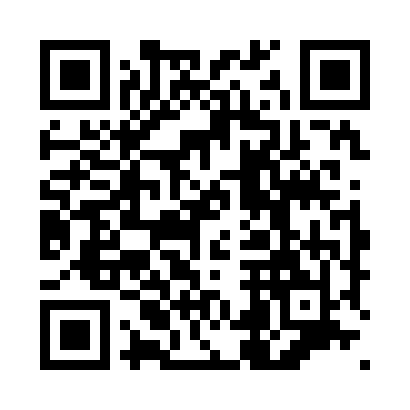 Prayer times for Zornheim, GermanyMon 1 Jul 2024 - Wed 31 Jul 2024High Latitude Method: Angle Based RulePrayer Calculation Method: Muslim World LeagueAsar Calculation Method: ShafiPrayer times provided by https://www.salahtimes.comDateDayFajrSunriseDhuhrAsrMaghribIsha1Mon3:045:231:315:509:3911:502Tue3:045:241:315:509:3911:503Wed3:055:241:315:509:3811:504Thu3:055:251:325:509:3811:505Fri3:055:261:325:509:3711:506Sat3:065:271:325:509:3711:507Sun3:065:281:325:509:3611:508Mon3:075:291:325:509:3611:509Tue3:075:291:325:499:3511:4910Wed3:085:301:335:499:3411:4911Thu3:085:311:335:499:3411:4912Fri3:095:321:335:499:3311:4913Sat3:095:331:335:499:3211:4814Sun3:105:351:335:499:3111:4815Mon3:105:361:335:489:3011:4816Tue3:115:371:335:489:2911:4717Wed3:115:381:335:489:2811:4718Thu3:125:391:335:479:2711:4719Fri3:125:401:335:479:2611:4620Sat3:135:421:345:479:2511:4621Sun3:135:431:345:469:2411:4522Mon3:145:441:345:469:2311:4523Tue3:145:451:345:469:2111:4424Wed3:155:471:345:459:2011:4425Thu3:155:481:345:459:1911:4326Fri3:165:491:345:449:1711:4227Sat3:165:511:345:449:1611:4228Sun3:175:521:345:439:1511:4129Mon3:175:531:345:439:1311:3830Tue3:185:551:345:429:1211:3531Wed3:205:561:335:419:1011:32